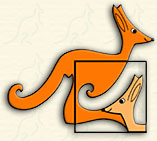 Das Känguru der Mathematik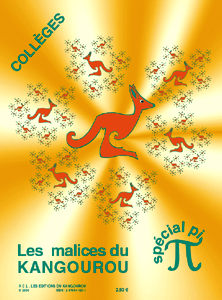 Do, 18. April 2024